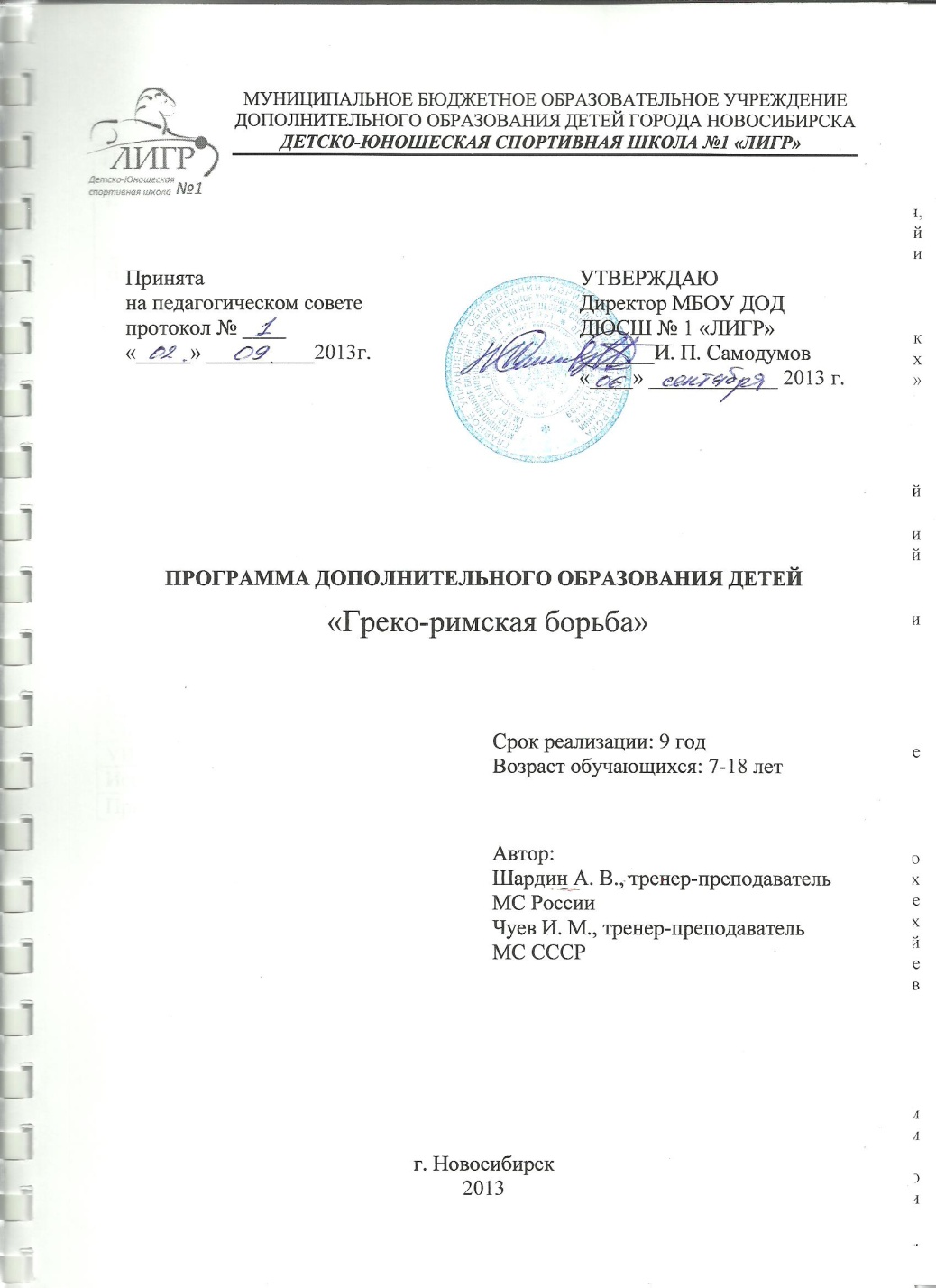   Программа дополнительного образования детей «греко-римская БОРЬБА»   (ПРЕДПРОФЕССИОНАЬНАЯ)АННОТАЦИЯКомплексная программа дополнительного образования детей «Борьба греко-римская»  (далее Программа) разработана на основе директивных и нормативных документов, регламентирующих работу спортивных школ и в соответствии с Законом РФ «Об образовании», Федеральным законом от 29.04.1999 г. № 80-ФЗ «О физической культуре и спорте в Российской Федерации» и Типовым положением об образовательном учреждении дополнительного образования детей (постановление Правительства РФ от 07.03.1995 г. №233). А также с учётом требований установленных Приказом Министерства спорта РФ от 12 сентября 2013 г. N 730 «Об утверждении Федеральных государственных требований к минимуму содержания, структуре, условиям реализации дополнительных предпрофессиональных программ в области физической культуры и спорта и к срокам обучения по этим программам». Программа составлена на основе государственной типовой программы, разработанной коллективом авторов в составе: Подливаев Б.А. – профессор кафедры борьбы РГАФК, заслуженный тренер РФ; Грузных Г.М. – профессор кафедры борьбы СибГАФК [2]. Программа составлена для тренеров и является основным документом учебно-тренировочной работы ДЮСШ№1 «ЛИГР» и охватывает всю систему подготовки от новичков до спортсменов-разрядников.Программа является комплексной, т.к. в ней представлены подходы к построению системы многолетней тренировки, учебный план отделения греко-римской борьбы, примерные планы-графики учебного процесса на каждый год обучения. В этих документах определена общая последовательность изучения программного материала, что позволяет придерживаться  единого стратегического направления в учебно-тренировочном процессе.Общий курс обучения – 9 лет (спортивно-оздоровительный этап –1год, этап начальной подготовки – 3 года. Учебно-тренировочный этап – 5 лет).Основная идея программы – реализация тренировочного процесса по греко-римской борьбе на этапах многолетней спортивной подготовки для формирования физической культуры школьников.    		Целью реализации программы является всестороннее развитие и совершенствование жизненно важных двигательных и морально-волевых качеств школьников. 		Основными задачами программы являются:На спортивно-оздоровительном этапе ставится задача привлечения к занятиям оздоровительными физическими упражнениями детей и популяризация греко-римской борьбы среди детей младшего школьного возраста и улучшение их здоровья и физического развития.На этапе начальной подготовки ставится задача привлечения максимально возможного числа детей и подростков к систематическим занятиям греко-римской борьбой.На учебно-тренировочном этапе подготовки ставится задача улучшения состояния здоровья, включая физическое развитие, и повышения уровня физической подготовленности и спортивных результатов с учетом индивидуальных особенностей.На этапе спортивного совершенствования ставится задача привлечения к специализированной спортивной подготовке оптимального числа перспективных спортсменов для достижения ими высоких стабильных результатов.В качестве критериев оценки результативности программы используются следующие показатели:на спортивно-оздоровительном этапе: стабильность состава занимающихся посещаемость  тренировочных занятий; положительная динамика индивидуальных показателей развития физических качеств занимающихся.на этапе начальной подготовки: стабильность состава занимающихся; динамика прироста индивидуальных показателей физической и технической подготовленности занимающихся;на учебно-тренировочном этапе: уровень физического развития занимающихся;динамика уровня общей и специальной физической, технической, тактической, интегральной подготовленности занимающихся.на этапе спортивного совершенствования: уровень физического развития и функционального состояния занимающихся выполнение спортсменом объемов тренировочных и соревновательных нагрузок, динамика спортивно-технических показателей; динамика результатов выступлений в соревнованиях;
на этапе высшего спортивного мастерства: стабильность результатов выступления во всероссийских и международных соревнованиях.Учебная работа в ДЮСШ строится на основании данной программы и проводится круглый год.Начало и окончание учебного года зависит от календаря спортивных соревнований, периодизации спортивной подготовки и устанавливается й для каждого года индивидуально.Учебный процесс строится с учетом естественно и постепенно повышающихся тренировочных требований, по мере реализации которых решаются задачи укрепления здоровья учащихся, развития у них специфических качеств, необходимых в греко-римской борьбе, ознакомления их с техническим арсеналом, привития любви к спорту и устойчивого интереса к дальнейшим занятиям.Результатом освоения Программы является приобретение обучающимися следующих знаний, умений и навыков в предметных областях:в области теории и методики физической культуры и спорта:- история развития греко-римской борьбы;- основы философии и психологии спортивных единоборств;- место и роль физической культуры и спорта в современном обществе;- основы спортивной подготовки и тренировочного процесса;- правила, требования, нормы и условия их выполнения для присвоения спортивных разрядов и званий по греко-римской борьбы; - уголовная, административная и дисциплинарная ответственность за неправомерное использование навыков приемов борьбы, в том числе за превышение пределов необходимой обороны;- необходимые сведения о строении и функциях организма человека;- гигиенические знания, умения и навыки;- режим дня, закаливание организма, здоровый образ жизни;- основы спортивного питания;- требования к оборудованию, инвентарю и спортивной экипировке;- требования техники безопасности при занятиях греко-римской борьбой. в области общей и специальной физической подготовки:- освоение комплексов физических упражнений;- развитие основных физических качеств (гибкости, быстроты, силы, координации, выносливости) и базирующихся на них способностях и их гармоничное сочетание применительно к греко-римской борьбе;- укрепление здоровья, повышение уровня физической работоспособности и функциональных возможностей организма, содействие гармоничному физическому развитию, воспитанию личностных качеств и нравственных чувств (коллективизм, взаимопомощь).в области греко-римской борьбы:- повышение уровня специальной физической и функциональной подготовленности;- овладение основами техники и тактики в греко-римской борьбе;- приобретение соревновательного опыта путем участия в спортивных соревнованиях;- развитие специальных физических (двигательных) и психологических качеств;- повышение уровня функциональной подготовленности;- освоение соответствующих возрасту, полу и уровню подготовленности занимающихся тренировочных и соревновательных нагрузок;- выполнение требований, норм и условий их выполнения для присвоения спортивных разрядов и званий по греко-римской борьбе.в области освоения других видов спорта и подвижных игр:- умение точно и своевременно выполнять задания, связанные с требованиями и правилами подвижных игр;- умение развивать специфические физические качества в греко-римской борьбе, дисциплине вида спорта (при наличии) средствами других видов спорта и подвижных игр;- умение соблюдать требования техники безопасности при самостоятельном выполнении упражнений;- навыки сохранения собственной физической формы.в области технико-тактической и психологической подготовки:- освоение основ технических и тактических действий по греко-римской борьбе;- овладение необходимым уровнем автоматизированного реагирования на действия соперника;- освоение различных алгоритмов технико-тактических действий;- приобретение навыков анализа спортивного мастерства соперников;- умение адаптироваться к тренировочной (в том числе, соревновательной) деятельности;- умение преодолевать предсоревновательные и соревновательные факторы, воздействующие на психологическое состояние спортсмена;- умение концентрировать внимание в ходе поединка.В процессе реализации Программы необходимо предусмотрено следующее соотношение объемов обучения по предметным областям по отношению к общему объему учебного плана:- теоретическая подготовка в объеме от 5% до 10% от общего объема учебного плана;- общая и специальная физическая подготовка в объеме от 20% до 25% от общего объема учебного плана;- избранный вид спорта в объеме не менее 45% от общего объема учебного плана;- другие виды спорта и подвижные игры в объеме от 5% до 10% от общего объема учебного плана;- технико-тактическая и психологическая подготовка в объеме от 10% до 15% от общего объема учебного плана;- самостоятельная работа обучающихся в пределах до 10% от общего объема учебного плана;- организация возможности посещений обучающимися официальных спортивных соревнований, в том числе межрегиональных, общероссийских и международных, проводимых на территории Российской Федерации;- организация совместных мероприятий с другими образовательными и физкультурно-спортивными организациями.УТВЕРЖДАЮДиректор МБУДО ДЮСШ №1 «ЛИГР»___________________И. П. СамодумовПриказ №______от ___________2017 г.                                                                                 Учебный план (2017-2018 год) групп СОГ-1к программе дополнительного образования детей «Греко-римская борьба» (предпрофессиональная). МодифицированнаяУТВЕРЖДАЮДиректор МБУДО ДЮСШ №1 «ЛИГР»___________________И. П. СамодумовПриказ №______от ___________2017 г.                                                                                 Учебный план (2017-2018 год) групп СОГ-2к программе дополнительного образования детей «Греко-римская борьба» (предпрофессиональная). МодифицированнаяУТВЕРЖДАЮДиректор МБУДО ДЮСШ №1 «ЛИГР»___________________И. П. СамодумовПриказ №______от ___________2017 г.                                                                                 Учебный план (2017-2018 год) групп СОГ-3к программе дополнительного образования детей «Греко-римская борьба» (предпрофессиональная). МодифицированнаяУТВЕРЖДАЮДиректор МБУДО ДЮСШ №1 «ЛИГР»___________________И. П. СамодумовПриказ №______от ___________2017 г.                                                                                 Учебный план (2017-2018 год) групп НП-1к программе дополнительного образования детей «Греко-римская борьба» (предпрофессиональная). МодифицированнаяУТВЕРЖДАЮДиректор МБУДО ДЮСШ №1 «ЛИГР»___________________И. П. СамодумовПриказ №______от ___________2017 г.                                                                                 Учебный план (2017-2018 год) групп НП-2к программе дополнительного образования детей «Греко-римская борьба» (предпрофессиональная). МодифицированнаяУТВЕРЖДАЮДиректор МБУДО ДЮСШ №1 «ЛИГР»___________________И. П. СамодумовПриказ №______от ___________2017 г.                                                                                 Учебный план (2017-2018 год) групп НП-3к программе дополнительного образования детей «Греко-римская борьба» (предпрофессиональная). МодифицированнаяУТВЕРЖДАЮДиректор МБУДО ДЮСШ №1 «ЛИГР»___________________И. П. СамодумовПриказ №______от ___________2017 г.                                                                                 Учебный план (2017-2018 год) групп УТ-1к программе дополнительного образования детей «Греко-римская борьба» (предпрофессиональная). МодифицированнаяУТВЕРЖДАЮДиректор МБУДО ДЮСШ №1 «ЛИГР»___________________И. П. СамодумовПриказ №______от ___________2017 г.                                                                                 Учебный план (2017-2018 год) групп УТ-2к программе дополнительного образования детей «Греко-римская борьба» (предпрофессиональная). МодифицированнаяУТВЕРЖДАЮДиректор МБУДО ДЮСШ №1 «ЛИГР»___________________И. П. СамодумовПриказ №______от ___________2017 г.                                                                                 Учебный план (2017-2018 год) групп УТ-3к программе дополнительного образования детей «Греко-римская борьба» (предпрофессиональная). МодифицированнаяУТВЕРЖДАЮДиректор МБУДО ДЮСШ №1 «ЛИГР»___________________И. П. СамодумовПриказ №______от ___________2017 г.                                                                                 Учебный план (2017-2018 год) групп УТ-4к программе дополнительного образования детей «Греко-римская борьба» (предпрофессиональная). МодифицированнаяУТВЕРЖДАЮДиректор МБУДО ДЮСШ №1 «ЛИГР»___________________И. П. СамодумовПриказ №______от ___________2017 г.                                                                                 Учебный план (2017-2018 год) групп УТ-5к программе дополнительного образования детей «Греко-римская борьба» (предпрофессиональная). МодифицированнаяУТВЕРЖДАЮДиректор МБУДО ДЮСШ №1 «ЛИГР»___________________И. П. СамодумовПриказ №______от ___________2017 г.                                                                                 Учебный план (2017-2018 год) групп СС-1к программе дополнительного образования детей «Греко-римская борьба» (предпрофессиональная). МодифицированнаяУТВЕРЖДАЮДиректор МБУДО ДЮСШ №1 «ЛИГР»___________________И. П. СамодумовПриказ №______от ___________2017 г.                                                                                 Учебный план (2017-2018 год) групп СС-2к программе дополнительного образования детей «Греко-римская борьба» (предпрофессиональная). МодифицированнаяУТВЕРЖДАЮДиректор МБУДО ДЮСШ №1 «ЛИГР»___________________И. П. СамодумовПриказ №______от ___________2017 г.                                                                                 Учебный план (2017-2018 год) групп СС-3к программе дополнительного образования детей «Греко-римская борьба» (предпрофессиональная). МодифицированнаяСодержаниесентябрьоктябрьноябрьдекабрьянварьфевральмартапрельмайиюньиюльавгуствсего часовТеоретическая подготовка11111111111112ОФП101010101010101010101010120СФП66666666666672Техника и тактика борца888888889999100Участие в соревнованияхВ соответствии с календарным планомВ соответствии с календарным планомВ соответствии с календарным планомВ соответствии с календарным планомВ соответствии с календарным планомВ соответствии с календарным планомВ соответствии с календарным планомВ соответствии с календарным планомВ соответствии с календарным планомВ соответствии с календарным планомВ соответствии с календарным планомВ соответствии с календарным планомВ соответствии с календарным планомИнструкторская и судейская практикаПереводные испытания448ИТОГО часов252525292525252530262626312Содержаниесентябрьоктябрьноябрьдекабрьянварьфевральмартапрельмайиюньиюльавгуствсего часовТеоретическая подготовка11111111111112ОФП101010101010101010101010120СФП66666666666672Техника и тактика борца888888889999100Участие в соревнованияхВ соответствии с календарным планомВ соответствии с календарным планомВ соответствии с календарным планомВ соответствии с календарным планомВ соответствии с календарным планомВ соответствии с календарным планомВ соответствии с календарным планомВ соответствии с календарным планомВ соответствии с календарным планомВ соответствии с календарным планомВ соответствии с календарным планомВ соответствии с календарным планомВ соответствии с календарным планомИнструкторская и судейская практикаПереводные испытания448ИТОГО часов252525292525252530262626312Содержаниесентябрьоктябрьноябрьдекабрьянварьфевральмартапрельмайиюньиюльавгуствсего часовТеоретическая подготовка11111111111112ОФП101010101010101010101010120СФП66666666666672Техника и тактика борца888888889999100Участие в соревнованияхВ соответствии с календарным планомВ соответствии с календарным планомВ соответствии с календарным планомВ соответствии с календарным планомВ соответствии с календарным планомВ соответствии с календарным планомВ соответствии с календарным планомВ соответствии с календарным планомВ соответствии с календарным планомВ соответствии с календарным планомВ соответствии с календарным планомВ соответствии с календарным планомВ соответствии с календарным планомИнструкторская и судейская практикаПереводные испытания448ИТОГО часов252525292525252530262626312Содержаниесентябрьоктябрьноябрьдекабрьянварьфевральмартапрельмайиюньиюльавгуствсего часовТеоретическая подготовка11111111111112ОФП999988888888100СФП88888888777792Техника и тактика борца888888889999100Участие в соревнованияхВ соответствии с календарным планомВ соответствии с календарным планомВ соответствии с календарным планомВ соответствии с календарным планомВ соответствии с календарным планомВ соответствии с календарным планомВ соответствии с календарным планомВ соответствии с календарным планомВ соответствии с календарным планомВ соответствии с календарным планомВ соответствии с календарным планомВ соответствии с календарным планомВ соответствии с календарным планомИнструкторская и судейская практикаПереводные испытания448ИТОГО часов262626302525252529252525312Содержаниесентябрьоктябрьноябрьдекабрьянварьфевральмартапрельмайиюньиюльавгуствсего часовТеоретическая подготовка444416ОФП7811111111111111111111125СФП101010101011101110101110123Техника и тактика борца151616151616161616161616190Участие в соревнованияхВ соответствии с календарным планомВ соответствии с календарным планомВ соответствии с календарным планомВ соответствии с календарным планомВ соответствии с календарным планомВ соответствии с календарным планомВ соответствии с календарным планомВ соответствии с календарным планомВ соответствии с календарным планомВ соответствии с календарным планомВ соответствии с календарным планомВ соответствии с календарным планомВ соответствии с календарным планомИнструкторская и судейская практика336Переводные испытания448ИТОГО часов363737443738413844413838468Содержаниесентябрьоктябрьноябрьдекабрьянварьфевральмартапрельмайиюньиюльавгуствсего часовТеоретическая подготовка2222222216ОФП101010101010101010101010120СФП888888889999100Техника и тактика борца181818181818181818181818216Участие в соревнованияхВ соответствии с календарным планомВ соответствии с календарным планомВ соответствии с календарным планомВ соответствии с календарным планомВ соответствии с календарным планомВ соответствии с календарным планомВ соответствии с календарным планомВ соответствии с календарным планомВ соответствии с календарным планомВ соответствии с календарным планомВ соответствии с календарным планомВ соответствии с календарным планомВ соответствии с календарным планомИнструкторская и судейская практика22228Переводные испытания448ИТОГО часов383838423838383843434343468Содержаниесентябрьоктябрьноябрьдекабрьянварьфевральмартапрельмайиюньиюльавгуствсего часовТеоретическая подготовка222222222220ОФП121212121212121212121010140СФП101010101010101010101010120Техника и тактика борца272727272727272727272525320Участие в соревнованияхВ соответствии с календарным планомВ соответствии с календарным планомВ соответствии с календарным планомВ соответствии с календарным планомВ соответствии с календарным планомВ соответствии с календарным планомВ соответствии с календарным планомВ соответствии с календарным планомВ соответствии с календарным планомВ соответствии с календарным планомВ соответствии с календарным планомВ соответствии с календарным планомВ соответствии с календарным планомИнструкторская и судейская практика444416Переводные испытания448ИТОГО часов515351535153515153514949624Содержаниесентябрьоктябрьноябрьдекабрьянварьфевральмартапрельмайиюньиюльавгуствсего часовТеоретическая подготовка222222222220ОФП131313131313131313131312155СФП111111111111111111121212135Техника и тактика борца323332333233323332333233390Участие в соревнованияхВ соответствии с календарным планомВ соответствии с календарным планомВ соответствии с календарным планомВ соответствии с календарным планомВ соответствии с календарным планомВ соответствии с календарным планомВ соответствии с календарным планомВ соответствии с календарным планомВ соответствии с календарным планомВ соответствии с календарным планомВ соответствии с календарным планомВ соответствии с календарным планомВ соответствии с календарным планомИнструкторская и судейская практика33333318Переводные испытания448ИТОГО часов615961636159615965596057726Содержаниесентябрьоктябрьноябрьдекабрьянварьфевральмартапрельмайиюньиюльавгуствсего часовТеоретическая подготовка2222222222222ОФП131313131313131313131515160СФП131313131313131313131111152Техника и тактика борца393939393939393939394040470Участие в соревнованияхВ соответствии с календарным планомВ соответствии с календарным планомВ соответствии с календарным планомВ соответствии с календарным планомВ соответствии с календарным планомВ соответствии с календарным планомВ соответствии с календарным планомВ соответствии с календарным планомВ соответствии с календарным планомВ соответствии с календарным планомВ соответствии с календарным планомВ соответствии с календарным планомВ соответствии с календарным планомИнструкторская и судейская практика4444420Переводные испытания448ИТОГО часов677167717171677171716866832Содержаниесентябрьоктябрьноябрьдекабрьянварьфевральмартапрельмайиюньиюльавгуствсего часовТеоретическая подготовка2222222222222ОФП151515151515151515151515180СФП141514151415141514151415174Техника и тактика борца444444444444444444444545530Участие в соревнованияхВ соответствии с календарным планомВ соответствии с календарным планомВ соответствии с календарным планомВ соответствии с календарным планомВ соответствии с календарным планомВ соответствии с календарным планомВ соответствии с календарным планомВ соответствии с календарным планомВ соответствии с календарным планомВ соответствии с календарным планомВ соответствии с календарным планомВ соответствии с календарным планомВ соответствии с календарным планомИнструкторская и судейская практика44442422Переводные испытания448ИТОГО часов798075807980757679787679936Содержаниесентябрьоктябрьноябрьдекабрьянварьфевральмартапрельмайиюньиюльавгуствсего часовТеоретическая подготовка22222222222224ОФП161616161616161616161515190СФП151517171717171717171717200Техника и тактика борца495049504950495049504950594Участие в соревнованияхВ соответствии с календарным планомВ соответствии с календарным планомВ соответствии с календарным планомВ соответствии с календарным планомВ соответствии с календарным планомВ соответствии с календарным планомВ соответствии с календарным планомВ соответствии с календарным планомВ соответствии с календарным планомВ соответствии с календарным планомВ соответствии с календарным планомВ соответствии с календарным планомВ соответствии с календарным планомИнструкторская и судейская практика44444424Переводные испытания448ИТОГО часов8683888988858885888587881040Содержаниесентябрьоктябрьноябрьдекабрьянварьфевральмартапрельмайиюньиюльавгуствсего часовТеоретическая подготовка22222222222224ОФП202020202020202020202020240СФП212121212121212121212020250Техника и тактика борца585858585858585858586060700Участие в соревнованияхВ соответствии с календарным планомВ соответствии с календарным планомВ соответствии с календарным планомВ соответствии с календарным планомВ соответствии с календарным планомВ соответствии с календарным планомВ соответствии с календарным планомВ соответствии с календарным планомВ соответствии с календарным планомВ соответствии с календарным планомВ соответствии с календарным планомВ соответствии с календарным планомВ соответствии с календарным планомИнструкторская и судейская практика444444226Переводные испытания448ИТОГО часов1051011051051051051051011051051041001248Содержаниесентябрьоктябрьноябрьдекабрьянварьфевральмартапрельмайиюньиюльавгуствсего часовТеоретическая подготовка444444444440ОФП242424242424242424242525290СФП242424242424242424242525290Техника и тактика борца656565656565656565656565780Участие в соревнованияхВ соответствии с календарным планомВ соответствии с календарным планомВ соответствии с календарным планомВ соответствии с календарным планомВ соответствии с календарным планомВ соответствии с календарным планомВ соответствии с календарным планомВ соответствии с календарным планомВ соответствии с календарным планомВ соответствии с календарным планомВ соответствии с календарным планомВ соответствии с календарным планомВ соответствии с календарным планомИнструкторская и судейская практика444444444440Переводные испытания4416ИТОГО часов1171171211251211211211211251211191191456Содержаниесентябрьоктябрьноябрьдекабрьянварьфевральмартапрельмайиюньиюльавгуствсего часовТеоретическая подготовка444444444440ОФП242424242424242424242525290СФП242424242424242424242525290Техника и тактика борца656565656565656565656565780Участие в соревнованияхВ соответствии с календарным планомВ соответствии с календарным планомВ соответствии с календарным планомВ соответствии с календарным планомВ соответствии с календарным планомВ соответствии с календарным планомВ соответствии с календарным планомВ соответствии с календарным планомВ соответствии с календарным планомВ соответствии с календарным планомВ соответствии с календарным планомВ соответствии с календарным планомВ соответствии с календарным планомИнструкторская и судейская практика444444444440Переводные испытания4416ИТОГО часов1171171211251211211211211251211191191456